Potvrzení objednávky OV20200690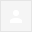 Vážení zákazníci,děkujeme za Vaši objednávku v celkové ceně 130.443,00 Kč bez DPH.  Předokládáme dostupnost 11/9 po uvedení objednávky v registru smluv.Prosím Vás o její kontrolu. V případě nejasností nás kontaktujte na bezplatné lince 800100529, nebo emailem na adresu objednavky@eastport.czS pozdravemEAST PORT Praha s.r.o.
Možného 10, 161 00 Praha 6
objednavky@eastport.cz
tel.:       800 100 529 (bezplatná linka)
tel.:       +420 235 318 177
fax.:      +420 233 312 428Doručená poštax3. 9. 2020 15:56 (před 15 hodinami)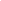 